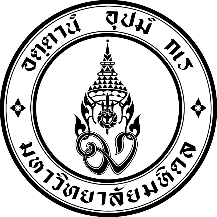 สัญญาเลขที่ ............................สัญญาการรับทุนสนับสนุนการเคลื่อนย้ายบุคลากรสายวิชาการและสายสนับสนุน เพื่อสร้างความเป็นนานาชาติเขียนที่ (ส่วนงาน) วิทยาเขตกาญจนบุรี มหาวิทยาลัยมหิดล วันที่............เดือน......................................พ.ศ.........................สัญญาฉบับนี้ทำขึ้น ณ วิทยาเขตกาญจนบุรี มหาวิทยาลัยมหิดล ตั้งอยู่ที่ 199 หมู่ 9 ตำบลลุ่มสุ่ม             อำเภอไทรโยค จังหวัดกาญจนบุรี  71150 ระหว่าง วิทยาเขตกาญจนบุรี มหาวิทยาลัยมหิดล โดย ผู้ช่วยศาสตราจารย์ ดร.ธัชวีร์  ลีละวัฒน์ ตำแหน่ง รองอธิการบดีฝ่ายสารสนเทศและวิทยาเขตกาญจนบุรี มหาวิทยาลัยมหิดลซึ่งต่อไปในสัญญานี้จะเรียกว่า “ผู้ให้ทุน”ฝ่ายหนึ่ง กับ (นาย, นาง, นางสาว) ...................……………………………………………........................................................................................…………….เกิดเมื่อวันที่………….เดือน..................................พ.ศ..................อายุ......................ปี บัตรประชาชนเลขที่ ........................................................................  อยู่บ้านเลขที่.............................. ตรอก/ซอย............................................................... ถนน..........................................................ตำบล/แขวง...........................................................อำเภอ/เขต................................................ จังหวัด...........................................................รหัสไปรษณีย์...........................................โทรศัพท์.......................................                   E-mail……………………………………………………… ประเภทบุคลากร ...........................................................................                                 ตำแหน่ง  .......................................................... สังกัด (หน่วยงาน/สาขาวิชา) .........................................................................                    ซึ่งต่อไปในสัญญานี้จะเรียกว่า “ผู้รับทุน”  อีกฝ่ายหนึ่ง  โดยที่ วิทยาเขตกาญจนบุรี มหาวิทยาลัยมหิดล มีนโยบายที่จะพัฒนาบุคลากรสายวิชาการและสายสนับสนุนให้มีโอกาสพัฒนาตนเอง เพื่อเพิ่มพูนความรู้ ความสามารถ และแสวงหาประสบการณ์ทั้งด้านวิชาการและวิชาชีพ ตลอดจนนำความรู้และประสบการณ์ที่ได้รับมาปรับใช้ในการปฏิบัติงานของตนเอง และขับเคลื่อนองค์กรให้ก้าวไปข้างหน้าได้อย่างมีประสิทธิภาพข้อ 1  เพื่อประโยชน์แห่งสัญญานี้ ให้มีคำจำกัดความของถ้อยคำที่ปรากฏในสัญญาไว้ดังต่อไปนี้ คำว่า “ทุน”  หมายความถึง ทุนอุดหนุนการเคลื่อนย้ายบุคลากรสายวิชาการและสายสนับสนุน เพื่อสร้างความเป็นนานาชาติคำว่า “บุคลากร” หมายความถึง บุคลากรสายวิชาการและสายสนับสนุนที่สังกัดมหาวิทยาลัยมหิดลวิทยาเขตกาญจนบุรีคำว่า “การพัฒนาเพื่อเพิ่มพูนความรู้ ความสามารถ และแสวงหาประสบการณ์ทั้งด้านวิชาการและวิชาชีพ ” หมายความถึง การเสนอผลงาน หรือ  การเข้าประชุมวิชาการนานาชาติ  หรือ การฝึกอบรมที่สถาบันการศึกษาหรือหน่วยงานในต่างประเทศเป็นผู้จัด หรือ การเดินทางเพื่อดูแลนักศึกษาในสังกัด เพื่อไปเข้าร่วมกิจกรรมหรือ การฝึกงาน ณ มหาวิทยาลัยคู่สัญญา หรือ พันธมิตรทางการศึกษา ข้อ 2  ผู้ให้ทุนตกลงให้ทุน และผู้รับทุนตกลงรับทุน สัญญาการรับทุนสนับสนุนการเคลื่อนย้ายบุคลากรสายวิชาการและสายสนับสนุนเพื่อสร้างความเป็นนานาชาติ รายละเอียดปรากฏตามเอกสารเอกสารแนบท้ายสัญญา ซึ่งถือว่าเป็นส่วนหนึ่งของสัญญานี้ เพื่อไป....................................................................................................... ประเทศ.................................................................................  ตั้งแต่วันที่ .................. เดือน................................ พ.ศ.................... จนถึงวันที่ .................. เดือน................................ พ.ศ....................   ข้อ 3  ในระหว่างรับทุนตามสัญญานี้ ผู้รับทุนต้องอยู่ในความควบคุมดูแลของผู้ให้ทุน  โดยจะประพฤติและปฏิบัติตามระเบียบ ข้อบังคับ ประกาศหรือคำสั่งของผู้ให้ทุนที่ได้กำหนด ทั้งที่ได้ออกใช้บังคับอยู่แล้วในวันที่ทำสัญญานี้ หรือที่จะออกใช้บังคับต่อไปภายหน้าโดยเคร่งครัด และให้ถือว่าระเบียบ ข้อบังคับ ประกาศ หรือคำสั่งดังกล่าว เป็นส่วนหนึ่งของสัญญานี้ด้วย ข้อ 4  ในระหว่างการรับทุนตามสัญญานี้ ผู้รับทุนต้องเดินทางตามที่ได้รับอนุมัติจากมหาวิทยาลัย หากมีความจำเป็นต้องเปลี่ยนแปลงกำหนดการเดินทาง ผู้ได้รับทุนต้องทำเรื่องขออนุมัติเปลี่ยนแปลงวันเดินทาง (KAIR - 08)                มายังงานวิเทศสัมพันธ์และสื่อสารองค์กร และต้องได้รับอนุมัติจากรองอธิการบดีก่อนผู้รับทุนเดินทางข้อ 5  ในระหว่างรับทุนตามสัญญานี้ ผู้รับทุนต้องไม่หลีกเลี่ยง ละเลย ทอดทิ้ง ยุติ หรือ เลิกเข้าร่วมกิจกรรมตามที่ได้รับอนุมัติให้รับทุน  เว้นแต่จะเกิดเหตุสุดวิสัย อาทิ เจ็บป่วยกระทันหัน ภัยพิบัติ อุบัติเหตุ และเหตุการณ์ความไม่สงบทางการเมือง  ในกรณีที่มีเหตุสุดวิสัย ผู้ได้รับทุนต้องส่งหนังสือชี้แจง (พร้อมแนบหลักฐานประกอบการชี้แจง เช่น ใบรับรองแพทย์)มายังงานวิเทศสัมพันธ์และสื่อสารองค์กร โดยรองอธิการบดีสามารถพิจารณาเรียกคืนเงินสนับสนุนได้ตามที่เห็นสมควรข้อ 6  ถ้าผู้รับทุนไม่ประพฤติ หรือไม่ปฏิบัติตามสัญญา ข้อ 4 และ ข้อ 5  ในประการหนึ่งประการใด  ผู้รับทุนยินยอมรับผิดชดใช้ทุนที่ผู้ให้ทุนได้จ่ายไปแล้วทั้งสิ้น โดยคิดค่าเฉลี่ยรายวันจากอัตราทุนที่ได้รับข้อ 7   ผู้รับทุนต้องส่งสรุปผลการเข้าร่วมประชุม/กิจกรรม อาทิ การเสนอผลงาน หรือ  การเข้าประชุมวิชาการนานาชาติ  หรือ การฝึกอบรมที่สถาบันการศึกษาหรือหน่วยงานในต่างประเทศเป็นผู้จัด หรือ การเดินทางเพื่อดูแลนักศึกษาในสังกัดเพื่อไปเข้าร่วมกิจกรรม หรือการฝึกงาน มายังผู้ให้ทุนภายใน 30 วัน (พร้อมแนบไฟล์ภาพประกอบในระหว่างการทำกิจกรรม) หลังเสร็จสิ้นการเข้ากิจกรรม ข้อ 8 ผู้รับทุนต้องยินยอมหรืออนุญาตให้ข้อมูลส่วนบุคคลตามนโยบาย พ.ร.บ.คุ้มครองข้อมูลส่วนบุคคล (PDPA) กับงานวิเทศสัมพันธ์และสื่อสารองค์กร วิทยาเขตกาญจนบุรี มหาวิทยาลัยมหิดลสัญญานี้ทำขึ้น 2 ฉบับ มีข้อความถูกต้องต้องกัน คู่สัญญาได้ทราบและเข้าใจข้อความสัญญาฉบับนี้ดีแล้ว จึงได้ลงนามในสัญญานี้และต่างเก็บไว้ฝ่ายละฉบับลงนาม............................................................................... ผู้ให้ทุน                               (ผู้ช่วยศาสตราจารย์ ดร. ธัชวีร์  ลีละวัฒน์)     รองอธิการบดีฝ่ายสารสนเทศและวิทยาเขตกาญจนบุรี ลงนาม .......................................................................... ผู้รับทุน         (...............................................................................)   ลงนาม........................................................................... พยาน	       			                      (...............................................................................)                                                                        ตำแหน่ง...............................................................   ลงนาม........................................................................... พยาน	       			                      (...............................................................................)                                                                        ตำแหน่ง...............................................................